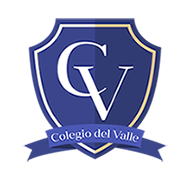 PLAN DE TRABAJO SUSPENSIÓN DE CLASESDOCENTE:    Teresa Rauch Ávila  CURSO: Tercero Medio		 ASIGNATURA:	Química				OBJETIVO:Identificar Funciones orgánicas que constituyen a productos de uso cotidiano INSTRUCCIONES: - Pueden realizar la actividad en forma individual o en grupos máximo de tres integrantes que se comunicaran a distancia.- Si algún concepto no es reconocido o ha sido olvidado debe recurrir a investigar.- Se sugiere  utilizar texto química de segundo medio y revisar los conceptos preliminares necesarios para resolver el presente trabajo usar link https://aprendoenlinea.mineduc.cl  - Utilizar apuntes y ejercicios de clases realizadas en marzo 2020 TAREA/ACTIVIDAD A REALIZAR:Desarrollo de guía de trabajo : Tema : Funciones OrgánicasInvestigación sobre funciones y grupos funcionales , se sugiere:https://www.ecured.cu/Grupo_funcionalhttps://www.portaleducativo.net/segundo-medio/59/grupos-funcionaleshttps://aprendoenlinea.mineduc.cl  FECHA/TIPO DE ENTREGA, REVISIÓN O EVALUACIÓN:Fecha de entrega Jueves 26 de Marzo. Vía  Email institucional Posteriormente se revisará , se despejarán dudas de los estudiantes y se constituirá en  contenidos de prueba .